ROYAUME DU MAROC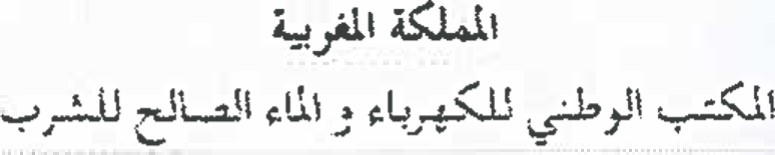 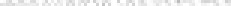 Office Natonat de "Electrtcfté e'. de l'Eau Potable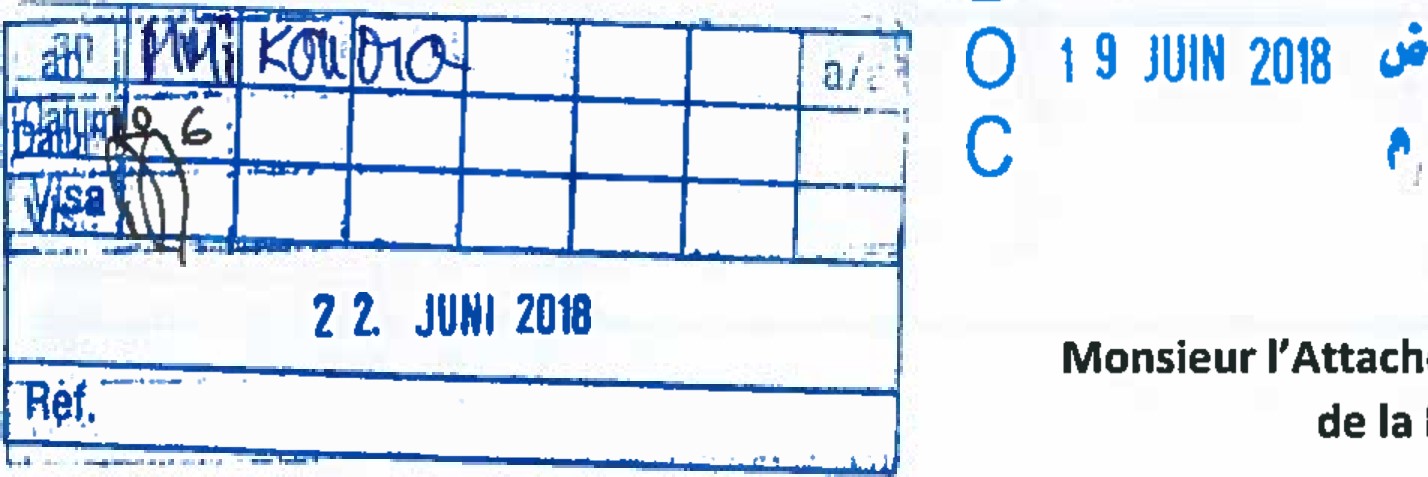 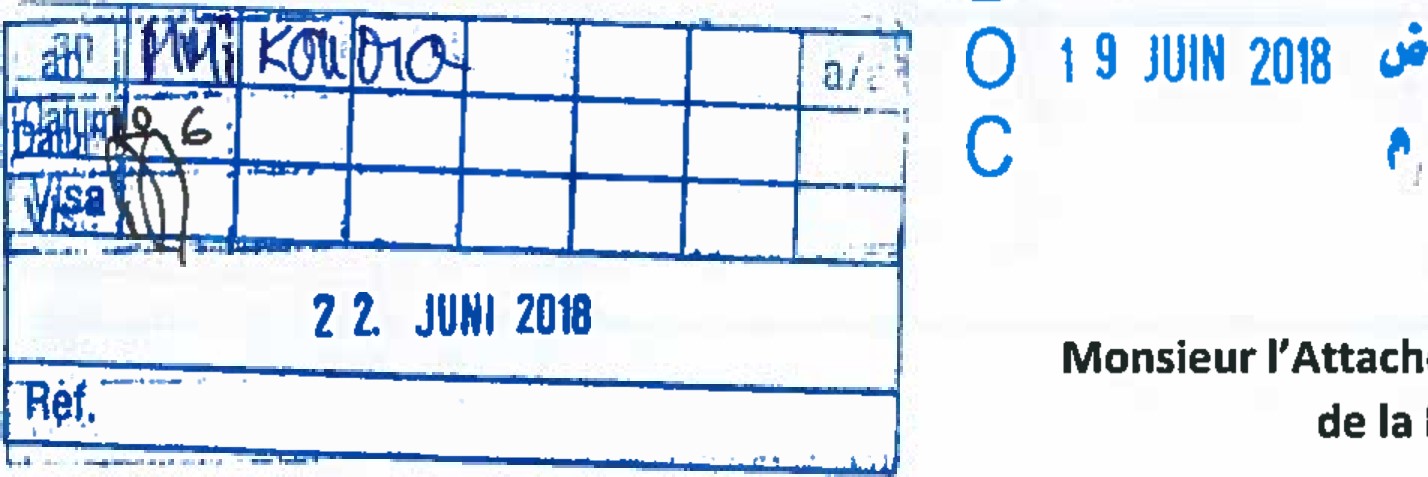 Square Berkane - RABAT2 / 5 03 2/DAM/EE/2018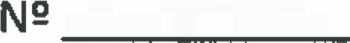 OBJET :	Sous-traitance étendue avec risque commercial de la gestion des installations de production, d'adduction et de distribution de l'eau potable et le développement du service par branchements individuels Lot 1: SAFI OUESTLot 2: EL BOROUJAppel d'offres no 39/DAM/EE/2018Monsieur,Afin de permettre aux entreprises de votre pays de prendre connaissance de la consultation internationale citée en objet, j'ai l'honneur de vous demander de bien vouloir assurer une large diffusion de l'avis de report ci - joint.Veuillez agréer, Monsieur, l'assurance de mes considérations distinguéesLe e 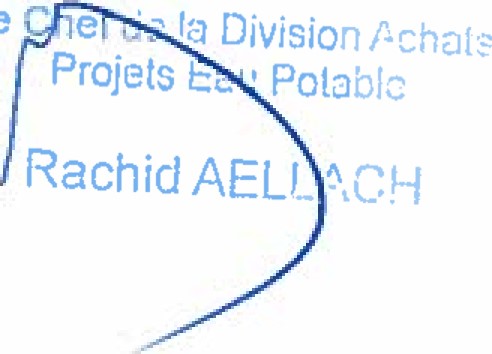 Pièces iointes : Avis de report	5 37 75 91 06 : 	- (212) 5 37 75 96 00 :	10002 	.q.Avënue Mohamed 9ëthassan El Ouazzang BP. Rabøt£hellah 100uz • Rabat 	- Tèt: (212) 5 37 75 OO Fax: (212) 5 37 75 91 06OFFICE NATIONAL DE L'ÉLECTRICITÉ ET DE L'EAU POTABLE -BRANCHE EAU.		APPEL D'OFFRES N'39/DAM/EE/2018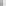 Sous-traitance étendue avec risque commercial de la gestion des installations de production, d'adduction et de distribution de l'eau potable et le développement du service par branchements individuelsLot 1: SAFI OUEST	Lot 2: EL BOROUJ	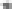 Avis de report de délaiIl est porté à la connaissance des participants à l'appel d'offres n039/DAM/EE/2018 que la date deremise des offres, initialement prévue le mercredi 20 juin 2018, est reportée comme suit :- La date limite de remise des offres : le mercredi 4 Juillet 2018 au bureau des marchés de la Direction Approvisionnements et Marchés de PONEE-BRANCHE EAU Bâtiment G, Station deTraitement, Avenue Mohamed Belhassan El Ouazzani, code postal 10220, RABAT.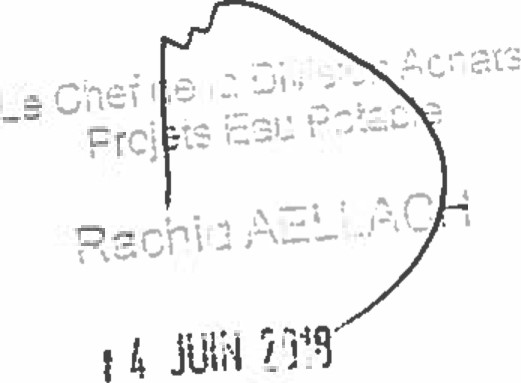 